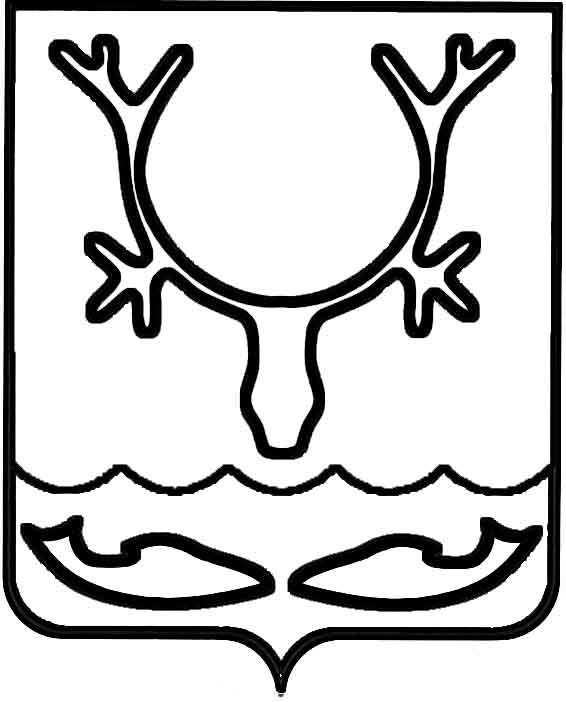 Администрация муниципального образования
"Городской округ "Город Нарьян-Мар"ПОСТАНОВЛЕНИЕО внесении изменения в постановление Администрации МО "Городской округ          "Город Нарьян-Мар" от 16.02.2016           № 137 "О стоимости проезда и провоза багажа общественным автомобильным транспортом по муниципальным маршрутам регулярных перевозок"В соответствии с приказом Управления по государственному регулированию цен (тарифов) НАО от 26.11.2020 № 48 "О предельных максимальных тарифах 
на перевозки пассажиров и багажа автомобильным транспортом по муниципальным маршрутам регулярных перевозок", протоколом комиссии по ценовой и тарифной политике муниципального образования "Городской округ "Город Нарьян-Мар" 
от 17.12.2020 № 4 Администрация муниципального образования "Городской округ "Город Нарьян-Мар"П О С Т А Н О В Л Я Е Т:1.	Внести в постановление Администрации МО "Городской округ "Город                 Нарьян-Мар" от 16.02.2016 № 137 "О стоимости проезда и провоза багажа общественным автомобильным транспортом по муниципальным маршрутам регулярных перевозок" следующее изменение:1.1.	В пункте 2 цифры "38" заменить цифрами "40".2.	Настоящее постановление вступает в силу с 1 января 2021 года и подлежит официальному опубликованию.21.12.2020№1082Глава города Нарьян-Мара О.О. Белак